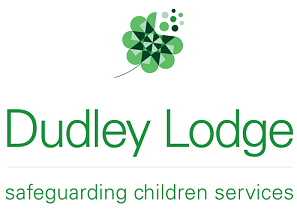 143 Warwick Road, Coventry, CV3 6AT172 Sellywood Road, Bournville, Birmingham, B30 1TJCONFIDENTIAL APPLICATION FOR TRUSTEE-DIRECTORSHIP123456.Please continue on a separate page if required89101112131415PositionPosition Applied forDate available to take up position Persons at Dudley LodgeDo you know anyone employed by this organisation?       Yes   □     No   □Do you know any Board member?                                      Yes  □     No  □    If yes, who?Personal DetailsPersonal DetailsPersonal DetailsTitle:Surname:Forename(s):Address (inc postcode):Address (inc postcode):Address (inc postcode):Tel Number (Home):Tel Number (Home):Tel Number (Mobile):E-mail address:E-mail address:E-mail address:EducationPlease list belowTrainingPlease give details of any relevant training/qualifications below:Please detail:Reasons for applying for this positionYour experience relevant to this positionVolunteer HistoryVolunteer HistoryVolunteer HistoryPlace details of previous volunteer experience belowPlace details of previous volunteer experience belowPlace details of previous volunteer experience belowName & Address of organisationPosition & DutiesDurationOther Trusteeships / DirectorshipsPlease list belowAdditional InformationPlease list below any additional information / awards / media experience / articles:Criminal OffenceCriminal OffenceHave you ever been convicted of a criminal offence ? (Declaration subject to the Rehabilitation of the Offenders Act)If so, please provide detailsInterests/HobbiesInterests/HobbiesPlease give details of any relevant pastimes, sports etc and offices held in social/sports clubs etcProfessional referee (not members of your family)Professional referee (not members of your family)Referee NameOccupationAddressState how known by you (i.e. Manager/colleague)Telephone NumberE-mail AddressE-mail AddressPersonal Referee (not members of your family)Personal Referee (not members of your family)Referee NameOccupationAddressState how known by you (i.e. friend/colleague)Telephone NumberE-mail AddressE-mail AddressRecruitment PolicyRecruitment Policy      It is the Company’s policy to seek the best person for the vacancy and provide equal opportunities for the advancement of employees including promotion and training and not to discriminate against any person  because of age, disability, gender re-assignment, marital status, race, religion, belief, sex, sexual orientation, or union membership status.      I authorise the Company to obtain references to support this application once an offer has been made and accepted and release the Company from any liability caused by giving and receiving information.	Declaration	I confirm that the information given on this form is, to the best of my knowledge, true and complete.  Any false statement may be sufficient cause for rejection or, if already an employee, dismissal.      It is the Company’s policy to seek the best person for the vacancy and provide equal opportunities for the advancement of employees including promotion and training and not to discriminate against any person  because of age, disability, gender re-assignment, marital status, race, religion, belief, sex, sexual orientation, or union membership status.      I authorise the Company to obtain references to support this application once an offer has been made and accepted and release the Company from any liability caused by giving and receiving information.	Declaration	I confirm that the information given on this form is, to the best of my knowledge, true and complete.  Any false statement may be sufficient cause for rejection or, if already an employee, dismissal.Signature:Date:How did you hear about this position?How did you hear about this position?Please tick below, where or how you heard about the vacancy at Dudley Lodge:Via the Dudley Lodge’s website ‘Careers’ SectionVia advertisement in the local newspaperVia community or other Notice BoardOther, please specifyPlease tick belowPlease tick below, where or how you heard about the vacancy at Dudley Lodge:Via the Dudley Lodge’s website ‘Careers’ SectionVia advertisement in the local newspaperVia community or other Notice BoardOther, please specify